Принят                                                                                    Утверждаю:педагогическим      	Директорсоветом  №  1  	С.С.Окользинаот……...........Управление образования и молодежной политики  Лысковского муниципального района Нижегородской областиМуниципальное казенное специальное (коррекционное) образовательное учреждение для обучающихся, воспитанников с ограниченными возможностями  здоровья «Чернухинская специальная (коррекционная) общеобразовательная школа-интернат VIII вида»Социальный проект«Помоги птицам зимой»Возраст участников: 8-9 летСрок реализации: ноябрь-март 2014-2015 гг.                                                                               Автор: воспитатель ГПД Быкова Н.В.с.Чернуха.Паспорт проектаПлан мероприятий по реализации проекта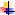 №1.Общая информация о представляемом проектеПроект  разработан  и реализуется   на базе специальной (коррекционной) школы-интерната для детей с ОВЗ2.Полное название образовательного учрежденияМуниципальное казенное специальное (коррекционное)  образовательное учреждение для обучающихся, воспитанников с ограниченными возможностями  здоровья «Чернухинская специальная (коррекционная) общеобразовательная школа-интернат VIII вида»3.Адрес, место реализации проекта606240, Нижегородская область, Лысковский район, с. Чернуха, ул. Буренино, 5а4.Фамилия, имя, отчество, должность, место работы руководителя проектаОкользина Светлана  Станиславовна, директор МКСКОУ «Чернухинская школа-интернат»5.Телефон, факс, e-mail для связи с руководителем проекта Тел., факс - 83149333148Электронный адрес. internat.ch@mail.ru.6.Фамилия, имя, отчество, должность, место работы членов проектной группыМолчанова Вера Витальевна, заместитель директора по воспитательной и профилактической работе, Быкова Наталья Викторовна, воспитатель ГПД7.Адрес сайта в Интернете, где представлена информация о проектеinternat.ch@mail.ru.8.Актуальность социальной проблемы, анализ потребности в проектеВ настоящее время всё большее значение в работе с обучающимися с ОВЗ приобретают вопросы экологии и защиты окружающей среды. Огромную важность имеют вопросы экологического оздоровления нашей малой Родины, возрождение природы родного края, воспитание уважения и любви к красоте окружающего мира. Экология - одна из важнейших проблем современного общества. Интерес к вопросам обучения и воспитания экологии обусловлен еще и тем, что экология - интересная и полезная наука о защите природы, которая дает возможность детям узнать, как можно больше о природе родного края, воспитывать у них любовь к растениям и животным. Ничего не изменится в лучшую сторону в нашей стране, пока мы не вложим в душу наших детей любовь и заботу о природе, а в их головы - экологическое сознание. Данный проект "Помоги птицам зимой" - первый шаг к приобретению обучающимися знаний о природе, которая их окружает в настоящее время, развитию практических умений и навыков, необходимых для созидательного и ответственного отношения к природе той территории, где они проживают с учетом региональных особенностей. 9.Цели и задачи проектаЦель: создать условия для формирования гуманной, социально - активной личности, способной понимать и любить окружающую природу и бережно относиться к ней.Задачи: 1. Расширить и пополнить знания детей о зимующих в наших краях птицах;2. Развить интерес к проектной деятельности, 3. Развить навыки самостоятельной и групповой работы ;4. Развить творческие способности, трудовые навыки;5. Воспитать любовь и бережное отношение к природе, сочувствие к тем, кому зимой трудно.10.Этапы деятельности по проекту1 этап (ознакомительный) – ноябрь-декабрь2 этап (практический) - декабрь – март 3 этап (подведение итогов) – март11.Формы работыРассказ, беседа воспитателя о строении птиц, чем они питаются, классификация птиц на перелетных и зимующих, Практическое занятие: «Знакомство с различными видами кормушек», Работа с различными источниками информации. Сбор и изучение информации о составе и видах зимнего корма птиц,Игра – викторина про птиц «Кто живет рядом с нами?» Конкурс рисунков «Помоги птицам зимой»,Практическое занятие. Изготовление кормушки. Подкормка и наблюдение за птицами.12Полученные результаты (количественные и качественные показатели реализации проекта) и социальные эффектыОжидаемые результаты можно рассматривать как социальный эффект проекта:развитие у обучающихся, воспитанников первоначальных навыков коллективной работы в подготовке социального проекта, привлечение родителей и воспитанников  детского сада с. Чернуха как социальных партнеров проекта.Предполагаемые результаты:  - получение знаний о зимующих птицах нашего края; - бережное отношение к птицам, забота о них; - правильное изготовление кормушек,   - личностные изменения участников проектаКоличественные показатели: увеличение количества сотрудников школы-интерната и  обучающихся, воспитанников  вовлечённых в социально значимую деятельность Качественные показателями проекта: -помощь птицам в зимнее время13.Перспектива развития проекта: Расширение кругозора детей, обогащение пассивного словаря, активизация речи обучающихся.14.Организации, поддерживающие представленный проектДетский сад с . Чернуха№МероприятиеСрокиОтветственныеПрим.1.Просмотр презентации о строении птиц,  их питании, классификация птиц на перелетных и зимующих ноябрьВоспитатель ГПД2.Практическое занятие. Знакомство с различными видами кормушекноябрь-декабрьВоспитатель ГПД3.Работа в школьной библиотеке. Сбор и изучение информации о составе и видах зимнего корма птиц ноябрь-декабрьВоспитатель ГПД4.Игра – викторина про птиц «Кто живет рядом с нами?» ноябрь-декабрьВоспитатель ГПД, участники проекта5.Практическое занятие. Изготовление кормушки ноябрь-декабрьВоспитатель ГПД, участники проекта6.Посещение д\сада. Совместная прогулкаянварьучастники проекта7.Конкурс рисунков «Помоги птицам зимой»январьучастники проекта8.Прогулка. Подкормка и наблюдение за птицамидекабрь-мартВоспитатель ГПД, участники проекта9.Подведение итогов, награждение активных участников проектамартучастники проекта10.Освещение хода проекта в СМИ.в ходе проектаучастники проекта